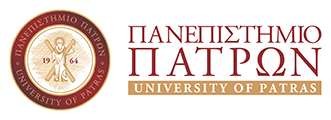 Μελέτη ΠερίπτωσηςΟδηγίες : Παρακαλώ μελετήστε τα ακόλουθα στάδια εκπόνησης μίας «Μελέτης περίπτωσης», η οποία θα αξιολογηθεί με Αυτοαξιολόγηση και Ετεροαξιολόγηση μέσω Κλίμακας Διαβαθμισμένων Κριτηρίων (Ρούμπρικα).Στάδιο 1ο - Επιλογή Σεναρίου Περιστατικού Απόκλισης (Αυτοαξιολόγηση με συνημμένη Ρούμπρικα)Στάδιο 2ο  - Σύνταξη Φύλλου Πρωτότυπης Εργασίας (ΦΥ.ΠΡ.Ε.) με θέμα το σενάριοΣτάδιο 3ο – Σύνταξη Εκπαιδευτικού-Θεραπευτικού Σχεδίου για το σενάριοΣτάδιο 4ο  - Παρουσίαση Μελέτης Περίπτωσης (Μικροδιδασκαλία). Οδηγίες ανά στάδιο : Στάδιο 1οΠεριγράψτε, το πολύ σε μία σελίδα, μία πραγματική ή εικονική, περίπτωση απόκλισης (παραβατικότητας ή εγκλήματος), αντλώντας πληροφορίες από τα περιεχόμενα των συνιστάμενων από το τμήμα για χρήση συγγραμμάτων (βλέπε παράρτημα) ή οιαδήποτε άλλη πηγή π.χ. το διαδίκτυο. Παρακαλώ, προκειμένου να είναι αξιολογήσιμη η εργασία να αναφέρονται οι απαντήσεις στα παρακάτω ερωτήματα -λέξεις κλειδιά, διατηρώντας τους τίτλους στην αρχή κάθε παραγράφου, όπως ακολουθεί. Παρακαλώ, σημειώστε με ένα  ν σε ποια κατηγορία ανήκει η μελέτη σας Τίτλος:  Μελέτη Περίπτωσης Νεανικής ΠαραβατικότηταςΣημείωση: Η παρακάτω μελέτη περίπτωσης αφορά την εκδήλωση εγκληματικής συμπεριφοράς νέων ατόμων.  Ο όρος εγκληματική συμπεριφορά χρησιμοποιείται με ενδοιασμό καθώς η πράξη φθοράς ξένης ιδιοκτησίας αποτελεί έγκλημα αλλά σε αυτή τη περίπτωση αφορά νεαρά άτομα ηλικίας 22 ετών. Στα νέα άτομα ενδείκνυται ο όρος παραβατικότητα αντί για εγκληματικότητα προς αποφυγήν του στιγματισμού τους.Ποιος (Ο ενεργών την αποκλίνουσα ή παραβατική ή εγκληματική συμπεριφορά). Ονοματίστε με τεχνητό ή συμβολικό όνομα)Ο Κ. είναι 22 χρονών (μετεφηβική φάση), κατάγεται από την επαρχία και αυτή τη στιγμή διαμένει σε νησί του Αιγαίου, όπου είναι και φοιτητής. Όπως δήλωσε και ο ίδιος κάνει συχνή χρήση ναρκωτικών ουσιών (κοκαΐνης και χασίς) και κατανάλωση αλκοόλ. Είναι παιδί χωρισμένων γονιών και στην οικογένεια του υπάρχει ιστορικό κατάχρησης από τον έναν από τους δύο γονείς. Συχνά βιώνει «εκρήξεις» θυμού όπως δηλώνει και ο ίδιος.Ο Κ. μετά από παρότρυνση τριών φίλων του έκαψε το μηχανάκι ενός νεαρού με αποτέλεσμα να πάρουν φωτιά και να προκληθούν ζημιές στα διπλανά μηχανάκια και αυτοκίνητα. Ο Κ. περιέχυσε το μηχανάκι με πετρέλαιο και στη συνέχεια έβαλε φωτιά με τη χρήση σπίρτων. Τα άλλα 3 άτομα βρίσκονταν και αυτά στο σημείο και ήταν αυτά που παρείχαν στο Κ. το πετρέλαιο και τα σπίρτα. Σε ποιον (Αποδέκτης της ανωτέρω ενέργειας, άτομο ή ομάδα)Το περιστατικό όπως είπε ο ίδιος ο Κ. ήταν εκδίκηση στον νεαρό Ν. στον οποίον άνηκε το μηχανάκι, επειδή ο Κ. και οι άλλοι 3 έμαθαν ότι ο νεαρός αυτός είχε συνάψει σεξουαλικές σχέσεις με την πρώην κοπέλα του ενός εκ των τριών που συμμετείχαν μαζί με τον Κ. στο έγκλημα. Η εγκληματική αυτή ενέργεια καταγράφηκε από κρυφή κάμερα στην είσοδο της πολυκατοικίας μπροστά από την οποία βρισκόταν το μηχανάκι. Που έλαβε χώρα το περιστατικόΤο περιστατικό έλαβε χώρα σε ένα στενό κοντά στο κέντρο της πρωτεύουσας του νησιού, λίγα χιλιόμετρα από το πανεπιστήμιο της πόλης, στο οποίο φοιτούν οι 3 εκ των 4ων νέων που συμμετείχαν. Πότε συνέβη το περιστατικόΤο περιστατικό συνέβη την 23η Μαρτίου του 2013 στις 3.30 π.μ.. Τι παρατηρήθηκε να πραγματοποιείται κατά τη διάρκεια του περιστατικού (Περιγραφή περιστατικού με αισθητηριο-βασισμένη περιγραφή και όχι ερμηνείες)Κατά την διάρκεια του περιστατικού ο Κ. παρατηρήθηκε να παίρνει το δοχείο με το καύσιμο υλικό από τον Λ. (ένα από τα άλλα 3 άτομα που συμμετείχαν), να περιχύνει το μηχανάκι, στην συνέχεια να παίρνει από τον Λ. τα σπίρτα και να ανάβει τη φωτιά. Οι κινήσεις του Κ. φάνηκε να είναι βιαστικές και η στάση του σώματος του, του ίδιου του Κ. αλλά και των τριών άλλων δεν έδειξε δισταγμό εκείνη την χρονική στιγμή για την πράξη που επιτελούσαν. Η φωτιά εξαπλώθηκε αμέσως και στα γύρω οχήματα. Τα 4 άτομα  με το που ξεκίνησε να εξαπλώνεται η φωτιά στα γύρω οχήματα έτρεξαν στα οχήματα τους, τα οποίο ήταν σταματημένα λίγα μέτρα πιο μπροστά. Ο Κ. ανέβηκε στη μηχανή του και φόρεσε την κουκούλα του , ενώ οι 3 νέοι μπήκαν σε ένα αμάξι κι έφυγαν γρήγορα.Γιατί ή ακριβέστερα το «Πως και…», δηλαδή ποια θεωρείται εκ πρώτης όψεως (ως πρώτη καταγραφή) ως αιτιολογία του περιστατικού. Ποιοι παράγοντες συμμετέχουν.Εκ πρώτης όψεως η αιτιολογία του περιστατικού φαίνεται να είναι η χρήση ναρκωτικών ουσιών πριν την επιτέλεση της πράξης αλλά και οι συχνές εκρήξεις θυμού άνευ αιτιολογίας που έχει ο Κ.. Όπως εξέφρασε και ο ίδιος νιώθει υπερβολικό θυμό σε σημείο που «θολώνει» και βγαίνει εκτός ορίων χωρίς να αντιλαμβάνεται την αιτία. Επίσης, δηλώνει ότι δεν είναι η πρώτη φορά που εμπλέκεται σε παράνομη δραστηριότητα, αλλά είναι κάτι που έχει ξανά συμβεί στο παρελθόν. Χαράλαμπος Τ. Τσίρος, Δρ. Φιλοσοφίας-Ψυχολογίας-ΠαιδαγωγικήςPh.D (Ph.-Psyc.-Paid.), M.Sc. (Eng.), B.Sc.(Soc.Sc.), D.I.C., M.Sc. (Eng).Διδάσκων Τριτοβάθμια Εκπαίδευση.  Εκπαιδευτής Εκπαιδευτών Ενηλίκων Ε.Ο.Π.Π.Ε.Π.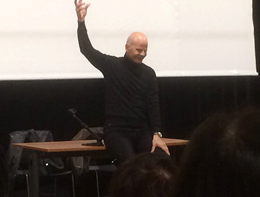 Διαπροσωπική ΒίαΑυτοκαταστροφικές Μορφές ΠαρέκκλισηςΔιαφορετικοί Τρόποι ΖωήςΧρήση και Κατάχρηση ΟυσιώνΑνισότητα στην ΠαρέκκλισηΣωματική Βία  Αυτοκτονία Η Παρέκκλιση των ΕτεροφυλόφιλωνΧρήση ΝαρκωτικώνΗ Παρέκκλιση των Προνομιούχων 
Βιασμός και Αποπλάνηση ΑνηλίκωνΨυχική Διαταραχή Οι Ομοφυλόφιλοι και Άλλα Θύματα του ΣτιγματισμούΚατανάλωση Αλκοόλ και ΑλκοολισμόςΗ Παρέκκλιση των Μη Προνομιούχων Ενδοοικογενειακή ΒίαΆλλη κατηγορίαΚυβερνοχώρος: Άγρια ΔύσηΝεανική Παραβατικότητα/ ΕγκληματικότηταΗ Παρέκκλιση στο Διαδίκτυο3.5_Ρούμπρικα Αξιολόγησης Περιγραφής Μελέτης ΠερίπτωσηςΕπώνυμο Αξιολογούμενου:                                                      Όνομα:                                                              :                            Συμπληρώστε, αυτοαξιολογούμενοι τον παρακάτω πίνακα.3.5_Ρούμπρικα Αξιολόγησης Περιγραφής Μελέτης ΠερίπτωσηςΕπώνυμο Αξιολογούμενου:                                                      Όνομα:                                                              :                            Συμπληρώστε, αυτοαξιολογούμενοι τον παρακάτω πίνακα.3.5_Ρούμπρικα Αξιολόγησης Περιγραφής Μελέτης ΠερίπτωσηςΕπώνυμο Αξιολογούμενου:                                                      Όνομα:                                                              :                            Συμπληρώστε, αυτοαξιολογούμενοι τον παρακάτω πίνακα.3.5_Ρούμπρικα Αξιολόγησης Περιγραφής Μελέτης ΠερίπτωσηςΕπώνυμο Αξιολογούμενου:                                                      Όνομα:                                                              :                            Συμπληρώστε, αυτοαξιολογούμενοι τον παρακάτω πίνακα.3.5_Ρούμπρικα Αξιολόγησης Περιγραφής Μελέτης ΠερίπτωσηςΕπώνυμο Αξιολογούμενου:                                                      Όνομα:                                                              :                            Συμπληρώστε, αυτοαξιολογούμενοι τον παρακάτω πίνακα.Κριτήρια /  Επίπεδα ΕπίδοσηςΕξαιρετική επίδοσηΑ4Πολύ καλή επίδοσηΒ3Μέτρια επίδοσηΓ2Χαμηλή επίδοσηΔ1Κριτήριο Α: Λέξεις, έννοιες -κλειδιά.Κριτήριο Α: Λέξεις, έννοιες -κλειδιά.Κριτήριο Α: Λέξεις, έννοιες -κλειδιά.Κριτήριο Α: Λέξεις, έννοιες -κλειδιά.Κριτήριο Α: Λέξεις, έννοιες -κλειδιά.Επιδιωκόμενος Μαθησιακός Στόχος:Καλλιέργεια της Κριτικής, Αναλυτικής δεξιότητας. Διαχωρισμός του εννοιολογικώς Σημαντικού  περιεχομένου από το Πληροφοριακό.Καλλιέργεια της Κριτικής, Αναλυτικής δεξιότητας. Διαχωρισμός του εννοιολογικώς Σημαντικού  περιεχομένου από το Πληροφοριακό.Καλλιέργεια της Κριτικής, Αναλυτικής δεξιότητας. Διαχωρισμός του εννοιολογικώς Σημαντικού  περιεχομένου από το Πληροφοριακό.Καλλιέργεια της Κριτικής, Αναλυτικής δεξιότητας. Διαχωρισμός του εννοιολογικώς Σημαντικού  περιεχομένου από το Πληροφοριακό.Αξιολόγηση :Τι απουσιάζει:Έχει καταγράψει όλες τις διαφαινόμενες λέξεις, έννοιες- κλειδιά.4Καθώς έχω καταγράψει όλες τις λέξεις κλειδιά στις ερωτήσεις που ζητήθηκαν.Στην απάντησή του εντοπίσαμε να απουσιάζει μία λέξη-κλειδί.Στην απάντησή του εντοπίσαμε να απουσιάζουν δύο-τρεις  λέξεις-κλειδί.Στην απάντησή του εντοπίσαμε να απουσιάζουν περισσότερες από τρεις  λέξεις-κλειδί.